泰鼎（天津）环保科技有限公司企业自行监测方案按照环境保护部《国家重点监控企业自行监测及信息公开办法（试行）》（环发〔2013〕81号）要求，泰鼎（天津）环保科技有限公司企业对所排放的污染物组织开展自行监测及信息公开，并制定自行监测方案（企业应对所有排口和排放的所有污染物开展自行监测）。企业基本情况1．企业基础信息表1  企业基础信息2．单位平面图单位平面图如下。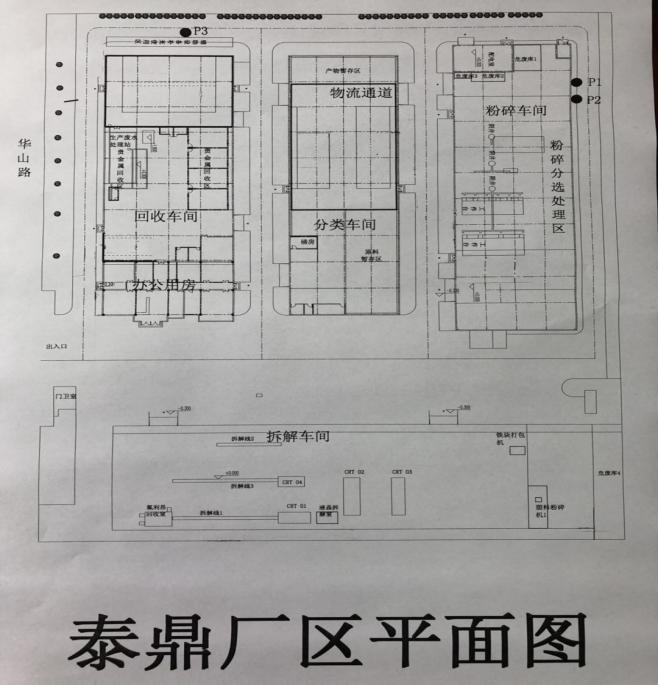 图1厂平面图3．监测点位示意图企业自行监测点位示意图如下。（在厂区平面图上标注监测点位置、名称、编号及经纬度，并附排放口设置的监测点位照片）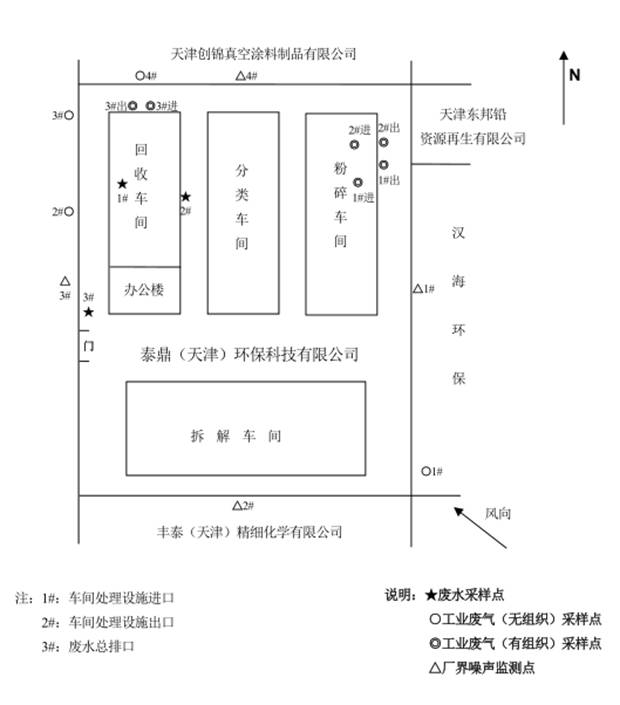 图1监测位置监测内容及公开时限1．废气和环境空气监测废气和环境空气监测内容见表2。表2  废气和环境空气监测情况一览表2．废水和水环境监测废水和水环境监测内容见表3。表3  废水和水环境监测情况一览表3．无组织环境监测无组织环境监测内容见表4。表4无组织环境监测情况一览表4．噪声监测噪声监测内容见表5。表5噪声监测情况一览表监测评价标准根据天津市生态环境保护厅关于环境影响报告书的批复或项目竣工环境保护验收的批复，本企业执行标准如下：1．废气和环境空气评价标准粉碎车间2号烟囱执行大气污染物综合排放标准,5#拆解装置废气出口执行大气污染物综合排放标准,3#废气净化装置出口执行未进行选择标准,6#液晶拆解废气出口执行大气污染物综合排放标准,1#粉碎筛选装置净化器出口执行未进行选择标准,粉碎1号烟囱执行大气污染物综合排放标准,4#废气净化装置出口筒执行大气污染物综合排放标准,2#粉碎筛选装置净化器出口执行大气污染物综合排放标准,详见表6。。表6废气和环境空气评价标准一览表2．废水和水环境评价标准废水总排口执行污水综合排放标准,车间排口执行污水综合排放标准,雨水井排口执行未进行选择标准,详见表7。表7废水和水环境评价标准一览表3．无组织环境评价标准厂界下风向2#执行大气污染物综合排放标准,厂界下风向4#执行大气污染物综合排放标准,厂界下风向3#执行大气污染物综合排放标准,厂界上风向1#执行大气污染物综合排放标准,详见表8。表8无组织评价标准一览表4．噪声评价标准北侧厂界执行未进行选择标准,南侧厂界执行未进行选择标准,西侧厂界执行未进行选择标准,东侧厂界执行未进行选择标准,详见表9。。表9噪声评价标准一览表监测方法及监测质量控制1．自动监测废气污染物自动监测按照《固定污染源烟气（SO2、NOx、颗粒物）排放连续监测技术规范》（试行）（HJ/T75-2017）和《固定污染源烟气（SO2、NOx、颗粒物）排放连续监测系统技术要求及检测方法》（试行）（HJ/T76-2017）要求进行监测。废水污染物自动监测按照《水污染源在线监测系统运行与考核技术规范》（HJ/T355-2007）和《水污染源在线监测系统数据有效性判别技术规范》（HJ/T356-2007）要求进行监测。本企业严格按照国家环境监测技术规范和环境监测管理规定的要求开展自行监测，所采用的自动监测设备已通过环保部门验收，定期通过有效性审核，并加强运行维护管理，能够保证设备正常运行和数据正常传输。2．手工监测各类污染物采用国家和天津市相关污染物排放标准、现行的环境保护部发布的国家或行业环境监测方法标准和技术规范规定的监测方法开展监测。   本企业自承担手工监测，具备固定的实验室和监测工作条件，采用经依法检定合格的监测仪器设备，有健全的自行监测质量管理制度，能够在正常生产时段内开展监测，真实反映污染物排放状况。监测质量保证和质量控制严格执行国家环境监测技术规范和环境监测质量管理规定，实施全过程的质量保证。实验室分析样品的质量控制采用精密度和准确度控制。所使用的仪器设备通过检定或校准，仪器设备操作遵守操作规程，保证监测结果的代表性、准确性和可比性。监测数据严格实行三级审核制度。（废气样品的采集分析、质控应执行《固定污染源排气中颗粒物测定与气态污染物采样方法》（GB/T16157-1996）、《固定源废气监测技术规范》（HJ/T397-2007）、《大气污染物无组织排放监测技术导则》（HJ/T 55-2000）和《固定污染源监测质量保证与质量控制技术规范（试行）》（HJ/T 373-2007）。废水样品的采集、保存、分析、质控应执行《地表水和污水监测技术规范》（HJ/T 91-2002）、《水质样品的保存和管理技术规定》（HJ 493-2009）、《水质采样技术指导》（HJ 494-2009）、《水污染物排放总量监测技术规范》（HJ/T 92-2002）、《固定污染源监测质量保证与质量控制技术规范（试行）》（HJ/T373-2007）。厂界噪声监测布点、测量、气象条件按照《工业企业厂界环境噪声排放标准》（GB12348-2008）要求进行，声级计在测量前、后必须在测量现场进行声学校准。）对不具备自行监测能力的监测项目，本企业委托有资质的社会化监测机构开展监测时，能够明确监测质量控制要求，确保监测数据准确。3．监测信息保存本企业按要求建立完整的监测档案信息管理制度，保存原始监测记录和监测数据报告，监测期间生产记录以及企业委托手工监测或第三方运维自动监测设备的委托合同、承担委托任务单位的资质和单位基本情况等资料。企业自行监测信息公开网址是：http://www.tdtj.com.cn/企业名称（盖章）：泰鼎（天津）环保科技有限公司2022年8月5日企业名称泰鼎（天津）环保科技有限公司泰鼎（天津）环保科技有限公司泰鼎（天津）环保科技有限公司地址天津市经济技术开发区汉沽现代产业区华山路11号天津市经济技术开发区汉沽现代产业区华山路11号天津市经济技术开发区汉沽现代产业区华山路11号注册类型中外合资经营企业企业规模小型所在地经度117°46'53"纬度39°12'55"法人代表庄清旗社会信用代码91120116770641648G联系人郝晓晖邮政编码300480所属行业金属废料和碎屑加工处理投运时间类别监测方式监测点位监测项目监测承担方监测频次公开时限废气有组织排放手工监测拆解车间废气处理装置（TA005）;拆解车间袋式集尘排气筒（DA001）;5#拆解装置废气出口（120116770641648FQ-1508）颗粒物 2020-04-01委托谱尼测试科技(天津）有限公司监测1次/1年完成监测后次日公布废气有组织排放手工监测粉碎车间1号废气处理装置（TA0001）;粉碎车间1号排气筒（DA0002）;1#粉碎筛选装置净化器出口（120116770641648FQ-1503）颗粒物 2019-01-01至2020-03-31委托谱尼测试科技(天津）有限公司监测1次/1年完成监测后次日公布废气有组织排放手工监测粉碎车间2号废气处理装置（TA0002）;粉碎车间2号排气筒（DA0003）;2#粉碎筛选装置净化器出口（120116770641648FQ-1505）颗粒物 2019-01-01至2020-03-31委托谱尼测试科技(天津）有限公司监测1次/1年完成监测后次日公布废气有组织排放手工监测粉碎车间废弃处理-1号（TA001）;粉碎车间排气筒-1号（DA002）;粉碎1号烟囱（FQJCD-0001）颗粒物 2020-04-01委托谱尼测试科技(天津）有限公司监测1次/1年完成监测后次日公布废气有组织排放手工监测粉碎车间废弃处理-2号（TA002）;粉碎车间排气筒-2号（DA003）;粉碎车间2号烟囱（FQJCD-0002）颗粒物 2020-04-01委托谱尼测试科技(天津）有限公司监测1次/1年完成监测后次日公布废气有组织排放手工监测回收车间废气处理装置（TA003）;回收车间排气筒（DA006）;3#废气净化装置出口（120116770641648FQ-1507）氨 2019-01-01委托谱尼测试科技(天津）有限公司监测1次/1季度完成监测后次日公布废气有组织排放手工监测回收车间废气处理装置（TA003）;回收车间排气筒（DA006）;3#废气净化装置出口（120116770641648FQ-1507）臭气浓度 2019-01-01委托谱尼测试科技(天津）有限公司监测1次/1季度完成监测后次日公布废气有组织排放手工监测回收车间废气处理装置（TA003）;回收车间排气筒（DA006）;3#废气净化装置出口（120116770641648FQ-1507）氮氧化物 2019-01-01委托谱尼测试科技(天津）有限公司监测1次/1季度完成监测后次日公布废气有组织排放手工监测回收车间废气处理装置（TA003）;回收车间排气筒（DA006）;3#废气净化装置出口（120116770641648FQ-1507）硫酸雾 2019-01-01委托谱尼测试科技(天津）有限公司监测1次/1季度完成监测后次日公布废气有组织排放手工监测回收车间废气处理装置（TA003）;回收车间排气筒（DA006）;3#废气净化装置出口（120116770641648FQ-1507）氯化氢 2019-01-01委托谱尼测试科技(天津）有限公司监测1次/1季度完成监测后次日公布废气有组织排放手工监测退锡废气处理装置（TA004）;退锡工艺排气筒（DA004）;4#废气净化装置出口筒（120116770641648FQ-1504）VOCs 2020-04-01委托谱尼测试科技(天津）有限公司监测1次/1季度完成监测后次日公布废气有组织排放手工监测退锡废气处理装置（TA004）;退锡工艺排气筒（DA004）;4#废气净化装置出口筒（120116770641648FQ-1504）颗粒物 2020-04-01委托谱尼测试科技(天津）有限公司监测1次/1季度完成监测后次日公布废气有组织排放手工监测退锡废气处理装置（TA004）;退锡工艺排气筒（DA004）;4#废气净化装置出口筒（120116770641648FQ-1504）铅及其化合物 2020-04-01委托谱尼测试科技(天津）有限公司监测1次/1季度完成监测后次日公布废气有组织排放手工监测退锡废气处理装置（TA004）;退锡工艺排气筒（DA004）;4#废气净化装置出口筒（120116770641648FQ-1504）锡及其化合物 2020-04-01委托谱尼测试科技(天津）有限公司监测1次/1季度完成监测后次日公布废气有组织排放手工监测液晶拆解废气处理装置（TA006）;液晶拆解排气筒（DA005）;6#液晶拆解废气出口（120116770641648FQ-1506）汞及其化合物 2020-04-01委托谱尼测试科技(天津）有限公司监测1次/1半年完成监测后次日公布备注监测项目由企业根据环评及验收批复中监测计划确定监测项目由企业根据环评及验收批复中监测计划确定监测项目由企业根据环评及验收批复中监测计划确定监测项目由企业根据环评及验收批复中监测计划确定监测项目由企业根据环评及验收批复中监测计划确定监测项目由企业根据环评及验收批复中监测计划确定类别监测方式监测点位监测项目监测承担方监测频次公开时限废水排放手工监测车间排口（DW002）;车间排口（120116770641648WS-1496）pH值 2019-01-01委托谱尼测试科技(天津）有限公司监测1次/1月完成监测后次日公布废水排放手工监测车间排口（DW002）;车间排口（120116770641648WS-1496）化学需氧量 2019-01-01至2020-03-31委托谱尼测试科技(天津）有限公司监测1次/1月完成监测后次日公布废水排放手工监测车间排口（DW002）;车间排口（120116770641648WS-1496）氰化物（总氰化合物） 2019-01-01委托谱尼测试科技(天津）有限公司监测1次/1月完成监测后次日公布废水排放手工监测车间排口（DW002）;车间排口（120116770641648WS-1496）石油类 2019-01-01至2020-03-31委托谱尼测试科技(天津）有限公司监测1次/1月完成监测后次日公布废水排放手工监测车间排口（DW002）;车间排口（120116770641648WS-1496）悬浮物 2019-01-01至2020-03-31委托谱尼测试科技(天津）有限公司监测1次/1月完成监测后次日公布废水排放手工监测车间排口（DW002）;车间排口（120116770641648WS-1496）总镉 2019-01-01委托谱尼测试科技(天津）有限公司监测1次/1月完成监测后次日公布废水排放手工监测车间排口（DW002）;车间排口（120116770641648WS-1496）总铬 2019-01-01委托谱尼测试科技(天津）有限公司监测1次/1月完成监测后次日公布废水排放手工监测车间排口（DW002）;车间排口（120116770641648WS-1496）总镍 2019-01-01委托谱尼测试科技(天津）有限公司监测1次/1月完成监测后次日公布废水排放手工监测车间排口（DW002）;车间排口（120116770641648WS-1496）总铅 2019-01-01委托谱尼测试科技(天津）有限公司监测1次/1月完成监测后次日公布废水排放手工监测车间排口（DW002）;车间排口（120116770641648WS-1496）总铜 2019-01-01委托谱尼测试科技(天津）有限公司监测1次/1月完成监测后次日公布废水排放手工监测车间排口（DW002）;车间排口（120116770641648WS-1496）总锌 2019-01-01委托谱尼测试科技(天津）有限公司监测1次/1月完成监测后次日公布废水排放手工监测废水总排口（DW001）;废水总排口（120116770641648WS-1497）pH值 2019-01-01委托谱尼测试科技(天津）有限公司监测1次/1季度完成监测后次日公布废水排放手工监测废水总排口（DW001）;废水总排口（120116770641648WS-1497）氨氮 2019-01-01委托谱尼测试科技(天津）有限公司监测1次/1季度完成监测后次日公布废水排放手工监测废水总排口（DW001）;废水总排口（120116770641648WS-1497）化学需氧量 2019-01-01委托谱尼测试科技(天津）有限公司监测1次/1季度完成监测后次日公布废水排放手工监测废水总排口（DW001）;废水总排口（120116770641648WS-1497）氰化物（总氰化合物） 2019-01-01委托谱尼测试科技(天津）有限公司监测1次/1季度完成监测后次日公布废水排放手工监测废水总排口（DW001）;废水总排口（120116770641648WS-1497）石油类 2019-01-01委托谱尼测试科技(天津）有限公司监测1次/1季度完成监测后次日公布废水排放手工监测废水总排口（DW001）;废水总排口（120116770641648WS-1497）五日生化需氧量 2019-01-01委托谱尼测试科技(天津）有限公司监测1次/1季度完成监测后次日公布废水排放手工监测废水总排口（DW001）;废水总排口（120116770641648WS-1497）悬浮物 2019-01-01委托谱尼测试科技(天津）有限公司监测1次/1季度完成监测后次日公布废水排放手工监测废水总排口（DW001）;废水总排口（120116770641648WS-1497）总氮 2019-01-01委托谱尼测试科技(天津）有限公司监测1次/1季度完成监测后次日公布废水排放手工监测废水总排口（DW001）;废水总排口（120116770641648WS-1497）总镉 2019-01-01至2020-03-31委托谱尼测试科技(天津）有限公司监测1次/1季度完成监测后次日公布废水排放手工监测废水总排口（DW001）;废水总排口（120116770641648WS-1497）总铬 2019-01-01至2020-03-31委托谱尼测试科技(天津）有限公司监测1次/1季度完成监测后次日公布废水排放手工监测废水总排口（DW001）;废水总排口（120116770641648WS-1497）总磷 2019-01-01委托谱尼测试科技(天津）有限公司监测1次/1季度完成监测后次日公布废水排放手工监测废水总排口（DW001）;废水总排口（120116770641648WS-1497）总镍 2019-01-01至2020-03-31委托谱尼测试科技(天津）有限公司监测1次/1季度完成监测后次日公布废水排放手工监测废水总排口（DW001）;废水总排口（120116770641648WS-1497）总铅 2019-01-01至2020-03-31委托谱尼测试科技(天津）有限公司监测1次/1季度完成监测后次日公布废水排放手工监测废水总排口（DW001）;废水总排口（120116770641648WS-1497）总铜 2019-01-01委托谱尼测试科技(天津）有限公司监测1次/1季度完成监测后次日公布废水排放手工监测废水总排口（DW001）;废水总排口（120116770641648WS-1497）总锌 2019-01-01委托谱尼测试科技(天津）有限公司监测1次/1季度完成监测后次日公布废水排放手工监测雨水排放口（DW002）;雨水井排口（120116770641648WS-1498）化学需氧量 2020-04-01委托谱尼测试科技(天津）有限公司监测1次/1天完成监测后次日公布废水排放手工监测雨水排放口（DW002）;雨水井排口（120116770641648WS-1498）石油类 2020-04-01委托谱尼测试科技(天津）有限公司监测1次/1天完成监测后次日公布废水排放手工监测雨水排放口（DW002）;雨水井排口（120116770641648WS-1498）悬浮物 2020-04-01委托谱尼测试科技(天津）有限公司监测1次/1天完成监测后次日公布备注监测项目由企业根据环评及验收批复中监测计划确定监测项目由企业根据环评及验收批复中监测计划确定监测项目由企业根据环评及验收批复中监测计划确定监测项目由企业根据环评及验收批复中监测计划确定监测项目由企业根据环评及验收批复中监测计划确定监测项目由企业根据环评及验收批复中监测计划确定类别监测方式监测点位监测项目监测承担方监测频次公开时限废气无组织排放手工监测厂界上风向1#（120116770641648WZZ-1498）VOCs 2020-04-01委托谱尼测试科技(天津）有限公司监测1次/1年完成监测后次日公布废气无组织排放手工监测厂界上风向1#（120116770641648WZZ-1498）氨 2019-01-01委托谱尼测试科技(天津）有限公司监测1次/1季度完成监测后次日公布废气无组织排放手工监测厂界上风向1#（120116770641648WZZ-1498）臭气浓度 2019-01-01委托谱尼测试科技(天津）有限公司监测1次/1季度完成监测后次日公布废气无组织排放手工监测厂界上风向1#（120116770641648WZZ-1498）氮氧化物 2019-01-01委托谱尼测试科技(天津）有限公司监测1次/1季度完成监测后次日公布废气无组织排放手工监测厂界上风向1#（120116770641648WZZ-1498）汞及其化合物 2020-04-01委托谱尼测试科技(天津）有限公司监测1次/1年完成监测后次日公布废气无组织排放手工监测厂界上风向1#（120116770641648WZZ-1498）颗粒物 2019-01-01委托谱尼测试科技(天津）有限公司监测1次/1季度完成监测后次日公布废气无组织排放手工监测厂界上风向1#（120116770641648WZZ-1498）硫酸雾 2019-01-01委托谱尼测试科技(天津）有限公司监测1次/1季度完成监测后次日公布废气无组织排放手工监测厂界上风向1#（120116770641648WZZ-1498）氯化氢 2019-01-01委托谱尼测试科技(天津）有限公司监测1次/1季度完成监测后次日公布废气无组织排放手工监测厂界上风向1#（120116770641648WZZ-1498）铅及其化合物 2020-04-01委托谱尼测试科技(天津）有限公司监测1次/1年完成监测后次日公布废气无组织排放手工监测厂界上风向1#（120116770641648WZZ-1498）锡及其化合物 2020-04-01委托谱尼测试科技(天津）有限公司监测1次/1年完成监测后次日公布废气无组织排放手工监测厂界下风向2#（120116770641648WZZ-1499）VOCs 2020-04-01委托谱尼测试科技(天津）有限公司监测1次/1年完成监测后次日公布废气无组织排放手工监测厂界下风向2#（120116770641648WZZ-1499）氨 2019-01-01委托谱尼测试科技(天津）有限公司监测1次/1季度完成监测后次日公布废气无组织排放手工监测厂界下风向2#（120116770641648WZZ-1499）臭气浓度 2019-01-01委托谱尼测试科技(天津）有限公司监测1次/1季度完成监测后次日公布废气无组织排放手工监测厂界下风向2#（120116770641648WZZ-1499）氮氧化物 2019-01-01委托谱尼测试科技(天津）有限公司监测1次/1季度完成监测后次日公布废气无组织排放手工监测厂界下风向2#（120116770641648WZZ-1499）汞及其化合物 2020-04-01委托谱尼测试科技(天津）有限公司监测1次/1年完成监测后次日公布废气无组织排放手工监测厂界下风向2#（120116770641648WZZ-1499）颗粒物 2019-01-01委托谱尼测试科技(天津）有限公司监测1次/1季度完成监测后次日公布废气无组织排放手工监测厂界下风向2#（120116770641648WZZ-1499）硫酸雾 2019-01-01委托谱尼测试科技(天津）有限公司监测1次/1季度完成监测后次日公布废气无组织排放手工监测厂界下风向2#（120116770641648WZZ-1499）氯化氢 2019-01-01委托谱尼测试科技(天津）有限公司监测1次/1季度完成监测后次日公布废气无组织排放手工监测厂界下风向2#（120116770641648WZZ-1499）铅及其化合物 2020-04-01委托谱尼测试科技(天津）有限公司监测1次/1年完成监测后次日公布废气无组织排放手工监测厂界下风向2#（120116770641648WZZ-1499）锡及其化合物 2020-04-01委托谱尼测试科技(天津）有限公司监测1次/1年完成监测后次日公布废气无组织排放手工监测厂界下风向3#（120116770641648WZZ-1500）VOCs 2020-04-01委托谱尼测试科技(天津）有限公司监测1次/1年完成监测后次日公布废气无组织排放手工监测厂界下风向3#（120116770641648WZZ-1500）氨 2019-01-01委托谱尼测试科技(天津）有限公司监测1次/1季度完成监测后次日公布废气无组织排放手工监测厂界下风向3#（120116770641648WZZ-1500）臭气浓度 2019-01-01委托谱尼测试科技(天津）有限公司监测1次/1季度完成监测后次日公布废气无组织排放手工监测厂界下风向3#（120116770641648WZZ-1500）氮氧化物 2019-01-01委托谱尼测试科技(天津）有限公司监测1次/1季度完成监测后次日公布废气无组织排放手工监测厂界下风向3#（120116770641648WZZ-1500）汞及其化合物 2020-04-01委托谱尼测试科技(天津）有限公司监测1次/1年完成监测后次日公布废气无组织排放手工监测厂界下风向3#（120116770641648WZZ-1500）颗粒物 2019-01-01委托谱尼测试科技(天津）有限公司监测1次/1季度完成监测后次日公布废气无组织排放手工监测厂界下风向3#（120116770641648WZZ-1500）硫酸雾 2019-01-01委托谱尼测试科技(天津）有限公司监测1次/1季度完成监测后次日公布废气无组织排放手工监测厂界下风向3#（120116770641648WZZ-1500）氯化氢 2019-01-01委托谱尼测试科技(天津）有限公司监测1次/1季度完成监测后次日公布废气无组织排放手工监测厂界下风向3#（120116770641648WZZ-1500）铅及其化合物 2020-04-01委托谱尼测试科技(天津）有限公司监测1次/1年完成监测后次日公布废气无组织排放手工监测厂界下风向3#（120116770641648WZZ-1500）锡及其化合物 2020-04-01委托谱尼测试科技(天津）有限公司监测1次/1年完成监测后次日公布废气无组织排放手工监测厂界下风向4#（120116770641648WZZ-1501）VOCs 2020-04-01委托谱尼测试科技(天津）有限公司监测1次/1年完成监测后次日公布废气无组织排放手工监测厂界下风向4#（120116770641648WZZ-1501）氨 2019-01-01委托谱尼测试科技(天津）有限公司监测1次/1季度完成监测后次日公布废气无组织排放手工监测厂界下风向4#（120116770641648WZZ-1501）臭气浓度 2019-01-01委托谱尼测试科技(天津）有限公司监测1次/1季度完成监测后次日公布废气无组织排放手工监测厂界下风向4#（120116770641648WZZ-1501）氮氧化物 2019-01-01委托谱尼测试科技(天津）有限公司监测1次/1季度完成监测后次日公布废气无组织排放手工监测厂界下风向4#（120116770641648WZZ-1501）汞及其化合物 2020-04-01委托谱尼测试科技(天津）有限公司监测1次/1年完成监测后次日公布废气无组织排放手工监测厂界下风向4#（120116770641648WZZ-1501）颗粒物 2019-01-01委托谱尼测试科技(天津）有限公司监测1次/1季度完成监测后次日公布废气无组织排放手工监测厂界下风向4#（120116770641648WZZ-1501）硫酸雾 2019-01-01委托谱尼测试科技(天津）有限公司监测1次/1季度完成监测后次日公布废气无组织排放手工监测厂界下风向4#（120116770641648WZZ-1501）氯化氢 2019-01-01委托谱尼测试科技(天津）有限公司监测1次/1季度完成监测后次日公布废气无组织排放手工监测厂界下风向4#（120116770641648WZZ-1501）铅及其化合物 2020-04-01委托谱尼测试科技(天津）有限公司监测1次/1年完成监测后次日公布废气无组织排放手工监测厂界下风向4#（120116770641648WZZ-1501）锡及其化合物 2020-04-01委托谱尼测试科技(天津）有限公司监测1次/1年完成监测后次日公布备注监测项目由企业根据环评及验收批复中监测计划确定监测项目由企业根据环评及验收批复中监测计划确定监测项目由企业根据环评及验收批复中监测计划确定监测项目由企业根据环评及验收批复中监测计划确定监测项目由企业根据环评及验收批复中监测计划确定监测项目由企业根据环评及验收批复中监测计划确定类别监测方式监测点位监测项目监测承担方监测频次公开时限厂界噪声排放手工监测北侧厂界（120116770641648ZS-1511）工业企业厂界环境噪声 2019-01-01委托谱尼测试科技(天津）有限公司监测1次/1季度完成监测后次日公布厂界噪声排放手工监测东侧厂界（120116770641648ZS-1508）工业企业厂界环境噪声 2019-01-01委托谱尼测试科技(天津）有限公司监测1次/1季度完成监测后次日公布厂界噪声排放手工监测南侧厂界（120116770641648ZS-1509）工业企业厂界环境噪声 2019-01-01委托谱尼测试科技(天津）有限公司监测1次/1季度完成监测后次日公布厂界噪声排放手工监测西侧厂界（120116770641648ZS-1510）工业企业厂界环境噪声 2019-01-01委托谱尼测试科技(天津）有限公司监测1次/1季度完成监测后次日公布备注监测项目由企业根据环评及验收批复中监测计划确定监测项目由企业根据环评及验收批复中监测计划确定监测项目由企业根据环评及验收批复中监测计划确定监测项目由企业根据环评及验收批复中监测计划确定监测项目由企业根据环评及验收批复中监测计划确定监测项目由企业根据环评及验收批复中监测计划确定类别监测点位监测项目排放标准限值评价标准废气有组织排放1#粉碎筛选装置净化器出口颗粒物（mg/m3）120大气污染物综合排放标准废气有组织排放2#粉碎筛选装置净化器出口颗粒物（mg/m3）120大气污染物综合排放标准废气有组织排放3#废气净化装置出口氨（kg/h）0.6恶臭污染物排放标准废气有组织排放3#废气净化装置出口臭气浓度（无量纲）1000恶臭污染物排放标准废气有组织排放3#废气净化装置出口氮氧化物（mg/m3）240大气污染物综合排放标准废气有组织排放3#废气净化装置出口硫酸雾（mg/m3）45大气污染物综合排放标准废气有组织排放3#废气净化装置出口氯化氢（mg/m3）100大气污染物综合排放标准废气有组织排放4#废气净化装置出口筒VOCs（mg/Nm3）80工业企业挥发性有机物排放控制标准废气有组织排放4#废气净化装置出口筒颗粒物（mg/Nm3）120大气污染物综合排放标准废气有组织排放4#废气净化装置出口筒铅及其化合物（mg/Nm3）0.70大气污染物综合排放标准废气有组织排放4#废气净化装置出口筒锡及其化合物（mg/Nm3）8.5大气污染物综合排放标准废气有组织排放5#拆解装置废气出口颗粒物（mg/m3）120大气污染物综合排放标准废气有组织排放6#液晶拆解废气出口汞及其化合物（mg/Nm3）0.012大气污染物综合排放标准废气有组织排放粉碎1号烟囱颗粒物（mg/m3）120大气污染物综合排放标准废气有组织排放粉碎车间2号烟囱颗粒物（mg/m3）120大气污染物综合排放标准类别监测点位监测项目排放标准限值评价标准废水排放车间排口pH值（无量纲）6-9污水综合排放标准废水排放车间排口化学需氧量（mg/L）500污水综合排放标准废水排放车间排口氰化物（总氰化合物）（mg/L）0.5污水综合排放标准废水排放车间排口石油类（mg/L）15污水综合排放标准废水排放车间排口悬浮物（mg/L）400污水综合排放标准废水排放车间排口总镉（mg/L）0.05污水综合排放标准废水排放车间排口总铬（mg/L）1.5污水综合排放标准废水排放车间排口总镍（mg/L）1.0污水综合排放标准废水排放车间排口总铅（mg/L）0.5污水综合排放标准废水排放车间排口总铜（mg/L）2.0污水综合排放标准废水排放车间排口总锌（mg/L）5.0污水综合排放标准废水排放废水总排口pH值（无量纲）6-9污水综合排放标准废水排放废水总排口氨氮（mg/L）45污水综合排放标准废水排放废水总排口化学需氧量（mg/L）500污水综合排放标准废水排放废水总排口氰化物（总氰化合物）（mg/L）0.5污水综合排放标准废水排放废水总排口石油类（mg/L）15污水综合排放标准废水排放废水总排口五日生化需氧量（mg/L）300污水综合排放标准废水排放废水总排口悬浮物（mg/L）400污水综合排放标准废水排放废水总排口总氮（mg/L）70污水综合排放标准废水排放废水总排口总镉（mg/L）0.05污水综合排放标准废水排放废水总排口总铬（mg/L）1.5污水综合排放标准废水排放废水总排口总磷（mg/L）8污水综合排放标准废水排放废水总排口总镍（mg/L）1污水综合排放标准废水排放废水总排口总铅（mg/L）0.5污水综合排放标准废水排放废水总排口总铜（mg/L）2污水综合排放标准废水排放废水总排口总锌（mg/L）5污水综合排放标准废水排放雨水井排口化学需氧量（mg/L）500污水综合排放标准废水排放雨水井排口石油类（mg/L）15污水综合排放标准废水排放雨水井排口悬浮物（mg/L）400污水综合排放标准类别监测点位监测项目排放标准限值评价标准废气无组织排放厂界上风向1#VOCs（mg/Nm3）2工业企业挥发性有机物排放控制标准废气无组织排放厂界上风向1#氨（mg/m3）0.2恶臭污染物排放标准废气无组织排放厂界上风向1#臭气浓度（无量纲）20恶臭污染物排放标准废气无组织排放厂界上风向1#氮氧化物（mg/m3）0.12大气污染物综合排放标准废气无组织排放厂界上风向1#汞及其化合物（mg/Nm3）0.012大气污染物综合排放标准废气无组织排放厂界上风向1#颗粒物（mg/m3）1大气污染物综合排放标准废气无组织排放厂界上风向1#硫酸雾（mg/m3）1.2大气污染物综合排放标准废气无组织排放厂界上风向1#氯化氢（mg/m3）0.2大气污染物综合排放标准废气无组织排放厂界上风向1#铅及其化合物（mg/Nm3）0.70大气污染物综合排放标准废气无组织排放厂界上风向1#锡及其化合物（mg/Nm3）8.5大气污染物综合排放标准废气无组织排放厂界下风向2#VOCs（mg/Nm3）2工业企业挥发性有机物排放控制标准废气无组织排放厂界下风向2#氨（mg/m3）0.2恶臭污染物排放标准废气无组织排放厂界下风向2#臭气浓度（无量纲）20恶臭污染物排放标准废气无组织排放厂界下风向2#氮氧化物（mg/m3）0.12大气污染物综合排放标准废气无组织排放厂界下风向2#汞及其化合物（mg/Nm3）0.012大气污染物综合排放标准废气无组织排放厂界下风向2#颗粒物（mg/m3）1大气污染物综合排放标准废气无组织排放厂界下风向2#硫酸雾（mg/m3）1.2大气污染物综合排放标准废气无组织排放厂界下风向2#氯化氢（mg/m3）0.2大气污染物综合排放标准废气无组织排放厂界下风向2#铅及其化合物（mg/Nm3）0.70大气污染物综合排放标准废气无组织排放厂界下风向2#锡及其化合物（mg/Nm3）8.5大气污染物综合排放标准废气无组织排放厂界下风向3#VOCs（mg/Nm3）2工业企业挥发性有机物排放控制标准废气无组织排放厂界下风向3#氨（mg/m3）0.2恶臭污染物排放标准废气无组织排放厂界下风向3#臭气浓度（无量纲）20恶臭污染物排放标准废气无组织排放厂界下风向3#氮氧化物（mg/m3）0.12大气污染物综合排放标准废气无组织排放厂界下风向3#汞及其化合物（mg/Nm3）0.012大气污染物综合排放标准废气无组织排放厂界下风向3#颗粒物（mg/m3）1大气污染物综合排放标准废气无组织排放厂界下风向3#硫酸雾（mg/m3）1.2大气污染物综合排放标准废气无组织排放厂界下风向3#氯化氢（mg/m3）0.2大气污染物综合排放标准废气无组织排放厂界下风向3#铅及其化合物（mg/Nm3）0.70大气污染物综合排放标准废气无组织排放厂界下风向3#锡及其化合物（mg/Nm3）8.5大气污染物综合排放标准废气无组织排放厂界下风向4#VOCs（mg/Nm3）2工业企业挥发性有机物排放控制标准废气无组织排放厂界下风向4#氨（mg/m3）0.2恶臭污染物排放标准废气无组织排放厂界下风向4#臭气浓度（无量纲）20恶臭污染物排放标准废气无组织排放厂界下风向4#氮氧化物（mg/m3）0.12大气污染物综合排放标准废气无组织排放厂界下风向4#汞及其化合物（mg/Nm3）0.012大气污染物综合排放标准废气无组织排放厂界下风向4#颗粒物（mg/m3）1大气污染物综合排放标准废气无组织排放厂界下风向4#硫酸雾（mg/m3）1.2大气污染物综合排放标准废气无组织排放厂界下风向4#氯化氢（mg/m3）0.2大气污染物综合排放标准废气无组织排放厂界下风向4#铅及其化合物（mg/Nm3）0.70大气污染物综合排放标准废气无组织排放厂界下风向4#锡及其化合物（mg/Nm3）8.5大气污染物综合排放标准类别监测点位监测项目标准值dB（A）标准来源厂界噪声排放北侧厂界工业企业厂界环境噪声（dB）65工业企业厂界环境噪声排放标准厂界噪声排放东侧厂界工业企业厂界环境噪声（dB）65工业企业厂界环境噪声排放标准厂界噪声排放南侧厂界工业企业厂界环境噪声（dB）65工业企业厂界环境噪声排放标准厂界噪声排放西侧厂界工业企业厂界环境噪声（dB）65工业企业厂界环境噪声排放标准